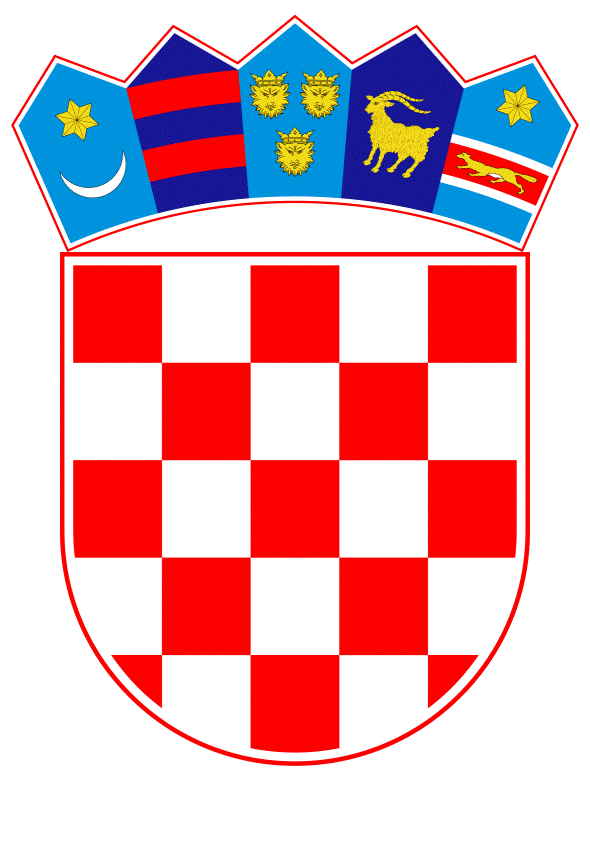 VLADA REPUBLIKE HRVATSKEZagreb, 13. prosinca 2023.								PRIJEDLOGNa temelju članka 19. stavka 2. Zakona o prijevozu u linijskom i povremenom obalnom pomorskom prometu („Narodne novine“, broj 19/22.), Vlada Republike Hrvatske je na sjednici održanoj_____________ 2023. donijelaO D L U K Uo uspostavljanju državnih linijaI.Ovom Odlukom uspostavljaju se državne trajektne, brzobrodske i brodske linije sa specifikacijom relacije na kojoj se obavlja prijevoz od državnog značaja, minimalnom učestalošću prijevoza, vrstom i minimalnim kapacitetom brodova, vrstom prijevoza i naznakom o profitabilnosti linije kako slijedi:II.Državne linije utvrđene Odlukom o određivanju državnih linija u javnom prijevozu u linijskom obalnom pomorskom prometu KLASA: 022-03/16-04/363, URBROJ: 50301-25/14-16-2, od 22. prosinca 2016., KLASA: 022-03/20-04/215, URBROJ: 50301-27/25-20-2, od 21. svibnja 2020. i KLASA: 022-03/21-04/11, URBROJ: 50301-05/14-21-2, od 28. siječnja 2021., koje nisu navedene u točci I. ove Odluke, a za koje je na snazi ugovor o koncesiji, odnosno ugovor o javnoj usluzi smatraju se državnim linijama do isteka ugovora o koncesiji, odnosno ugovora o javnoj usluzi.Zadužuje se Agencija za obalni linijski promet da provede javno savjetovanje sa zainteresiranom javnošću radi iskazivanja interesa otočnog stanovništva i brodara te utvrdi da li se opći gospodarski interes može ostvariti bez nametanja obveze javne usluge svim brodarima, odnosno bez sklapanja ugovora o javnoj usluzi za linije iz stavka 1. ove točke, najkasnije šest mjeseci prije isteka ugovora o koncesiji, odnosno ugovora o javnoj usluzi.III.Sredstva za osiguranje naknade za obavljanje javne usluge koju je dodijelio javni naručitelj za obavljanje usluge javnog prijevoza koja je od općeg gospodarskog interesa, osiguravaju se u državnom proračunu Republike Hrvatske na razdjelu Ministarstva mora, prometa i infrastrukture, u okviru posebne glave: Agencija za obalni linijski pomorski promet. IV.Danom stupanja na snagu ove Odluke prestaje važiti Odluka o određivanju državnih linija u javnom prijevozu u linijskom obalnom pomorskom prometu KLASA: 022-03/16-04/363, URBROJ: 50301-25/14-16-2, od 22. prosinca 2016., KLASA: 022-03/20-04/215, URBROJ: 50301-27/25-20-2, od 21. svibnja 2020. i KLASA: 022-03/21-04/11, URBROJ: 50301-05/14-21-2, od 28. siječnja 2021.V.Ova Odluka stupa na snagu danom donošenja, a objavit će se u „Narodnim novinama“.KLASA:UR.BROJ:PREDSJEDNIK
mr. sc. Andrej PlenkovićOBRAZLOŽENJEDržavne linije su linije od općega gospodarskog interesa za Republiku Hrvatsku na kojima postoji obveza javne usluge i na kojima je prosječni godišnji promet putnika manji, jednak ili veći od 300.000 putnika u razdoblju od dvije financijske godine koje prethode godini u kojoj je povjereno obavljanje javne usluge, Točkom I. ove Odluke uspostavljaju se državne linije nakon provedenog javnog savjetovanja sa zainteresiranom javnošću radi iskazivanja interesa otočnog stanovništva i brodara te nakon što je utvrđeno da se opći gospodarski interes ne može ostvariti bez nametanja obveze javne usluge svim brodarima, odnosno bez sklapanja ugovora o javnoj usluzi, a za koje uskoro ističe ugovor o javnoj usluzi.Budući da su 22 ugovora o javnoj usluzi i dalje na snazi te ugovoreni rok nije pred istekom, nije oportuno provoditi javno savjetovanje sa zainteresiranom javnošću radi iskazivanja interesa otočnog stanovništva i brodara, u cilju utvrđivanja da li se opći gospodarski interes može ostvariti bez nametanja obveze javne usluge svim brodarima, odnosno bez sklapanja ugovora o javnoj usluzi, stoga se točkom II. ove Odluke uređuje da se te linije imaju smatrati državnim linijama do isteka ugovora o javnoj usluzi. Nadalje, Odlukom se zadužuje Agencija za obalni linijski promet najkasnije šest mjeseci prije isteka ugovora o koncesiji, odnosno ugovora o javnoj usluzi provesti javno savjetovanje sa zainteresiranom javnošću radi iskazivanja interesa otočnog stanovništva i brodara te utvrdi da li se opći gospodarski interes može ostvariti bez nametanja obveze javne usluge svim brodarima, odnosno bez sklapanja ugovora o javnoj usluzi. Po provedbi navedenog postupka ova Odluka će se odgovarajuće dopuniti.U Državnom proračunu Republike Hrvatske za 2024. godinu te projekcijama za 2025. i 2026. godinu planirat će se sredstva za isplatu naknade za obavljanje javne usluge javnog obalnog linijskog pomorskog prometa u iznosu od 58.191.000,00 eura za 2024. godinu, 58.695.100,00 eura u projekciji za 2025. godinu i 59.795.100,00 eura u projekciji za 2026. godinu.Predlagatelj:Ministarstvo mora, prometa i infrastrukturePredmet:Prijedlog odluke o uspostavljanju državnih linijaBROJ LINIJERELACIJAMINIMALNA UČESTALOST PRIJEVOZA - BROJ POVRATNIH PUTOVANJA TJEDNO MINIMALNA UČESTALOST PRIJEVOZA - BROJ POVRATNIH PUTOVANJA TJEDNO MINIMALNA UČESTALOST PRIJEVOZA - BROJ POVRATNIH PUTOVANJA TJEDNO LINIJA PREMA VRSTI PRIJEVOZAMINIMALNI KAPACITET BRODAMINIMALNI KAPACITET BRODAMINIMALNI KAPACITET BRODAPROFITABILNOST LINIJEBROJ LINIJERELACIJAizvan sezoneniska sezonavisoka sezonaLINIJA PREMA VRSTI PRIJEVOZAizvan sezoneniska sezonavisokasezonaPROFITABILNOST LINIJE1.401ZADAR/Gaženica – IST - OLIB - SILBA - PREMUDA - MALI LOŠINJ i obratno     367trajektna60 vozila 400 putnika60 vozila 400 putnika60 vozila 400 putnikaNE2.432TKON – BIOGRAD NA MORU i obratno6177133trajektna35 vozila 200 putnika35vozila 200 putnika60 vozila 300 putnikaNE3.632SUĆURAJ - DRVENIK i obratno427077trajektna60 vozila 300 putnika60Vozila 300 putnika60 vozila 300 putnikaNE4.635STARI GRAD - SPLIT i obratno213549trajektna100 vozila 400 putnika200vozila 1000 putnika270 vozila 1600 putnikaNE5.433ZADAR/Gaženica - RIVANJ - SESTRUNJ - ZVERINAC - MOLAT - ZAPUNTEL - IST i obratno                 377trajektna40 vozila 300 putnika40vozila 300 putnika40 vozila 300 putnikaNE6.435ZADAR/Gaženica - IŽ MALI/BRŠANJ - RAVA – RAVA MALA i obratno   5714trajektna40 vozila 300 putnika40 vozila 300 putnika40 vozila 300 putnikaNE7.434BRBINJ - ZADAR/Gaženica i obratno152126trajektna100 vozila 500 putnika100vozila500 putnika100 vozila 500 putnikaNE8.602VIS – SPLIT i obratno141720trajektna100 vozila400 putnika100vozila600 putnika100  vozila600 putnikaNE9.604LASTOVO/Ubli - VELA LUKA - HVAR - SPLIT i obratno121414trajektna160 vozila900 putnika160vozila900 putnika160 vozila900 putnikaNE10.606DRVENIK VELIKI - DRVENIK MALI – TROGIR/Soline   i obratno212127trajektna25 vozila 200 putnika25vozila200 putnika25 vozila 200 putnikaNE11.634KORČULA /Dominče - OREBIĆ i obratno98139153trajektna100 vozila 500 putnika100 vozila 500 putnika100 vozila 500 putnikaDA12.636ROGAČ - SPLIT i obratno283542trajektna100 vozila 500 putnika100 vozila 500 putnika100 vozila 500 putnikaNE13.638SUMARTIN - MAKARSKA i obratno212835trajektna25 vozila150 putnika25 vozila 150 putnika50 vozila 300 putnikaNE14.832SOBRA - PRAPRATNO i obratno               283542trajektna70 vozila 400 putnika70 vozila 400 putnika70 vozila 400 putnikaNE15.409PREKO - ZADAR i obratno566370brodska250 putnika250 putnika250 putnikaNE16.9308MALI LOŠINJ - ILOVIK - SUSAK - UNIJE - MARTINŠĆICA - CRES - RIJEKA i obratno777brzobrodska300 putnika300 putnika300 putnikaNE17.9309NOVALJA - RAB -RIJEKA i obratno777brzobrodska300 putnika300 putnika300 putnikaNE18.9401OLIB - SILBA - PREMUDA - ZADAR i obratno888brzobrodska300 putnika300 putnika300 putnikaNE19.9403IST - ZAPUNTEL - BRGULJE - MOLAT - ZADAR i obratno888brzobrodska250 putnika250 putnika250 putnikaNE20.9404BRBINJ - BOŽAVA - ZVERINAC - SESTRUNJ - RIVANJ - ZADAR i obratno888brzobrodska200 putnika200 putnika200 putnikaNE21.9405ZADAR - IŽ MALI - VELI IŽ – RAVA MALA - RAVA i obratno666brzobrodska200 putnika200 putnika200 putnikaNE22.9406ZADAR - SALI - ZAGLAV - IŽ MALI/BRŠANJ i obratno212121brzobrodska150 putnika150 putnika150 putnikaNE23.9601MILNA – (Stomorska) – – ROGAČ - SPLIT i obratno12127brzobrodska150 putnika150 putnika150 putnikaNE24.9602VIS - HVAR - MILNA - SPLIT i obratno777brzobrodska250 putnika250 putnika250 putnikaNE25.9603JELSA – STARI GRAD- BOL - SPLIT i obratno1277brzobrodska300 putnika300 putnika300 putnikaNE26.9604LASTOVO/Ubli - VELA LUKA - HVAR - SPLIT i obratno777brzobrodska300 putnika300 putnika300 putnikaNE27.9608KORČULA - (PRIGRADICA) - HVAR - SPLIT i obratno777brzobrodska300 putnika300 putnika300 putnikaNE28.633PLOČE – TRPANJ i obrano212128trajektna30  vozila 140 putnika30  vozila 140 putnika30  vozila 140 putnikaNE29.310MALI LOŠINJ – UNIJE – VELE SRAKANE – SUSAK i obratno131313brodska100 putnika200 putnika 200 putnikaNE30.311ILOVIK -MRTVAŠKA- MALI LOŠINJ i obratno262829brodska50 putnika50 putnika50 putnikaNE31.501KRAPANJ – BRODARICA i obratno89110110brodska40 putnika40 putnika40 putnikaNE32.614OREBIĆ – KORČULA i obratno4480110brodska100 putnika100 putnika100 putnikaNE